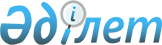 Об утверждении Положения о клинических базах высших медицинских организаций образования
					
			Утративший силу
			
			
		
					Приказ Министра здравоохранения Республики Казахстан от 11 мая 2007 года № 302. Зарегистрирован в Министерстве юстиции Республики Казахстан 11 июня 2007 года № 4722. Утратил силу приказом Министра здравоохранения Республики Казахстан от 12 декабря 2011 года № 890

      Сноска. Утратил силу приказом Министра здравоохранения РК от 12.12.2011 № 890.      В целях реализации постановления Правительства Республики Казахстан от 24 апреля 2006 года N 317 "О Концепции реформирования медицинского и фармацевтического образования Республики Казахстан", ПРИКАЗЫВАЮ : 

      1. Утвердить прилагаемое Положение о клинических базах высших медицинских организаций образования (далее - Положение). 

      2. Ректорам высших медицинских организаций образования, директорам департаментов здравоохранения областей, городов Астана, Алматы (по согласованию) осуществлять работу по организации медицинской помощи населению, подготовке и повышению квалификации медицинских кадров в соответствии с прилагаемым Положением. 

      3. Признать утратившим силу приказ Министра здравоохранения Республики Казахстан от 5 июля 2002 года N 650 "Об утверждении Положения о клинических базах высших медицинских организаций образования", зарегистрированный в Реестре государственной регистрации нормативных правовых актов за N 1936 (опубликован в Бюллетене нормативных правовых актов центральных исполнительных и иных государственных органов Республики Казахстан, 2002 г., N 36, ст. 690). 

      4. Департаменту образования, науки и кадровых ресурсов Министерства здравоохранения Республики Казахстан (Хамзина Н.К.) обеспечить государственную регистрацию настоящего приказа в Министерстве юстиции Республики Казахстан. 

      5. Департаменту организационно-правового обеспечения Министерства здравоохранения Республики Казахстан (Мухамеджанов Ж.М.) направить настоящий приказ после его государственной регистрации на официальное опубликование в средствах массовой информации. 

      6. Контроль за исполнением настоящего приказа возложить на Вице-министра здравоохранения Республики Казахстан Омарова К.Т. 

      7. Настоящий приказ вводится в действие по истечении десяти календарных дней после его официального опубликования.       Министр 

Утверждено               

приказом Министра здравоохранения 

Республики Казахстан         

от 11 мая 2007 года N 302       

Положение 

о клинических базах высших медицинских 

организаций образования  

1. Общие положения 

      1. Клиническая база - клиника высшей медицинской организации образования или организации здравоохранения, функционирующая на базе местных организаций здравоохранения, имеющая высокий уровень материально-технической базы и осуществляющая на основе современных методов организационно-методической, учебной, лечебно-диагностической и научно-исследовательской работы подготовку и переподготовку врачей, научных кадров и оказывающая все виды медицинской помощи. 

      2. Перечень клинических баз определен постановлением Правительства Республики Казахстан от 28 сентября 1999 года N 1469 "О мерах по дальнейшему совершенствованию медицинского образования в республике". 

      3. Структура, профиль и мощность отделений клиники организации здравоохранения, функционирующей на базе местных организаций здравоохранения, утверждается местным государственным органом управления здравоохранения по согласованию с высшей медицинской организацией образования. 

      4. Структура, профиль и мощность отделений клиники высшей медицинской организации образования утверждается ректором по согласованию с местным государственным органом управления здравоохранения. 

      5. Деятельность клиники организации здравоохранения, функционирующей на базе местных организаций здравоохранения, регулируется настоящим Положением и договором, заключаемым между высшей медицинской организацией образования и главным врачом (директором) медицинской организации, а деятельность клиники высшей медицинской организации образования - настоящим Положением. 

      6. В договоре, заключаемом между высшей медицинской организацией образования и главным врачом (директором) организации здравоохранения оговариваются следующие основные положения: 

      1) обязательства сторон; 

      2) создания условий для качественного учебного процесса; 

      3) об использовании медицинского оборудования в учебном процессе; 

      4) закрепления за кафедрой учебных комнат. 

      7. Клиника высшей медицинской организации образования является структурным подразделением медицинского высшего учебного заведения. 

      8. Главный врач клиники высшей медицинской организации образования назначается и освобождается от занимаемой должности приказом ректора высшей медицинской организации образования.  

2. Основные задачи и функции клинических баз высших 

медицинских организаций образования 

      9. Основными задачами клинических баз являются: 

      1) оказание специализированной и высокоспециализированной медицинской помощи населению;

      2) создание условий для организации и проведения учебно- педагогического процесса по подготовке, переподготовке и повышению квалификации медицинских и фармацевтических кадров с использованием новых форм и методов обучения, достижений медицинской науки и практики;

      3) обеспечение условий для проведения научно-исследовательской деятельности, разработок и внедрения высокоэффективных современных медицинских технологий; 

      4) постоянное совершенствование форм и методов обучения специалистов. 

      10. Для решения указанных задач клинические базы осуществляют следующие функции: 

      1) организация совместной деятельности специализированных отделений местных организаций здравоохранения с клиническими кафедрами высших учебных заведений; 

      2) проведение диагностики и лечения больных, госпитализированных в клинику; 

      3) осуществление консультаций по вопросам диагностики и лечения сложных клинических случаев; 

      4) участие в конкурсах по размещению государственного заказа на оказание гарантированного объема медицинской помощи населению; 

      5) обеспечение подготовки, переподготовки и повышения квалификации медицинских кадров, в том числе сотрудников клинических баз, функционирующих на базе местных организаций здравоохранения; 

      6) проведение клинических и патолого-анатомических конференций, семинаров, научно-практических и других конференций; 

      7) проведение научно-исследовательской работы по планам, утвержденным высшей медицинской организацией образования; 

      8) обеспечение разработок и проведение в установленном порядке клинических испытаний, экспертной оценки новых эффективных методов диагностики, лечения, реабилитации пациентов; 

      9) опубликование научно-технических трудов и научно-медицинских разработок, пособий; 

      10) осуществление консультации по вопросам диагностики и лечения амбулаторных больных.  

3. Управление клиническими базами высших 

медицинских организаций образования 

      11. Общее управление и руководство клинической базой осуществляется главным врачом. 

      12. Главный врач клинической базы: 

      1) руководствуется в своей работе действующим законодательством, нормативными правовыми актами и настоящим Положением; 

      2) осуществляет административно-хозяйственные функции; 

      3) может по совместительству являться сотрудником, а также входить в состав клинического совета высшей медицинской организации образования; 

      4) координирует работу кафедры совместно с руководителем кафедры; 

      5) координирует лечебную работу клинической базы с местным государственным органом здравоохранения; 

      6) контролирует совместно с проректором по научно-клинической работе объем выполненной лечебно-консультативной работы сотрудниками кафедры; 

      7) вносит предложения и информирует о состоянии лечебной работы клинических баз на коллегиях местных государственных органов здравоохранения. 

      13. Главный врач, высококвалифицированные сотрудники клиник, функционирующих на базе местных организаций здравоохранения, могут участвовать в учебно-педагогическом процессе, работая на должностях профессорско-преподавательского состава в условиях штатного совместительства (не более 0,5 ставки) или почасовой оплате. 

      14. Заведующий отделением клинической базы назначается приказом главного врача по согласованию с заведующим кафедрой и ректором высшей медицинской организации образования, из сотрудников кафедры или врачей, имеющих высшую или первую квалификационные категорию. 

      15. Заведующий кафедрой: 

      1) осуществляет руководство педагогической, лечебно-профилактической, организационно-методической и научно-исследовательской деятельностью кафедры; 

      2) взаимодействует с главным врачом клинической базы и его заместителем по клинической работе по вопросам организации оказания лечебно-диагностической, консультативной помощи и организации учебного процесса; 

      3) проводит плановые обходы отделений, консультирует больных, намечает план их обследования и лечения; 

      4) распределяет лечебную нагрузку между сотрудниками кафедры; 

      5) выполняет консультативную работу в объеме не более 30 часов с оплатой за фактически выполненную работу; 

      6) принимает участие в аттестации врачебных кадров клинической базы; 

      7) проводит организационно-методическую работу по повышению профессионального уровня врачей клинической базы (клинические научно-практические семинары, патолого-анатомические конференции и обсуждение квартальных отчетов); 

      8) вносит предложения администрации клинической базы о предоставлении к поощрению сотрудников структурных подразделений, а также применения к ним дисциплинарных взысканий за нарушение трудовой дисциплины. 

      16. Заведующий кафедрой совместно с главным врачом клинической базы: 

      1) руководят деятельностью сотрудников кафедры и медицинского персонала структурного подразделения клиники, определяют и реализуют поощрения, взыскания; 

      2) утверждают графики лечебной работы сотрудников кафедры, ночные дежурства, отпуска; 

      3) обеспечивают участие врачей и преподавателей в научных исследованиях; 

      4) представляют совместный отчет по деятельности клинической базы в вышестоящие органы. 

      17. Профессор кафедры наряду с педагогической и научно-исследовательской работой: 

      1) руководствуется правилами внутреннего распорядка клинической базы; 

      2) по согласованию с заведующим кафедрой и главным врачом клинической базы может выполнять дополнительную врачебную работу (дежурства) с оплатой из фонда заработной платы клинической базы; 

      3) выполняет консультативную работу в объеме не более 30 часов с оплатой за фактически выполненную работу. 

      18. Доцент кафедры наряду с педагогической и научно-исследовательской работой: 

      1) оказывает консультативную работу в объеме 0,5 ставки врача-ординатора и руководствуется правилами внутреннего распорядка клинической базы; 

      2) при производственной необходимости по согласованию с заведующим кафедрой и главным врачом клинической базы может выполнять дополнительную врачебную работу (дежурства) с оплатой из фонда заработной платы клинической базы. 

      19. Ассистент кафедры наряду с педагогической и научно-исследовательской работой: 

      1) выполняет лечебную и консультативную работу в объеме 0,5 ставки врача-ординатора; 

      2) при производственной необходимости по согласованию с заведующим кафедрой и главным врачом клинической базы может выполнять дополнительную врачебную работу (дежурства) с оплатой из фонда заработной платы клинической базы. 

      20. Докторанты, аспиранты и клинические ординаторы выполняют лечебную работу согласно действующим Правилам подготовки медицинских и фармацевтических работников в клинической ординатуре, магистратуре, аспирантуре и докторантуре, утвержденным приказом Министра здравоохранения Республики Казахстан от 28 июня 2004 года N 509 , зарегистрированным в Реестре государственной регистрации нормативных правовых актов за N 2962, опубликованным в Бюллетене нормативных правовых актов центральных исполнительных и иных государственных органов за N 3740, "Юридическая газета" 18 августа 2005 года N 151, и Положению о послевузовском профессиональном образовании, утвержденному приказом Министра образования и науки от 21 июня 2006 года N 343 , зарегистрированному в Реестре государственной регистрации нормативных правовых актов за N 4302, опубликованному "Юридическая газета" от 28 июля 2006 года N 139. 
					© 2012. РГП на ПХВ «Институт законодательства и правовой информации Республики Казахстан» Министерства юстиции Республики Казахстан
				